DISTRICT 8 4-H SURGE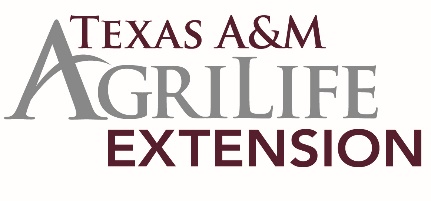 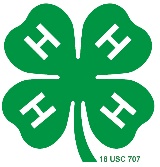 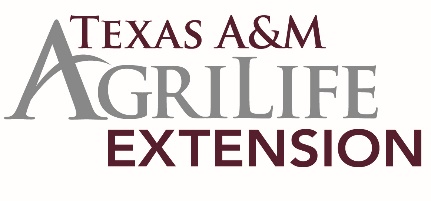 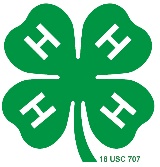 Participant InformationDISTRICT 8 4-H SURGE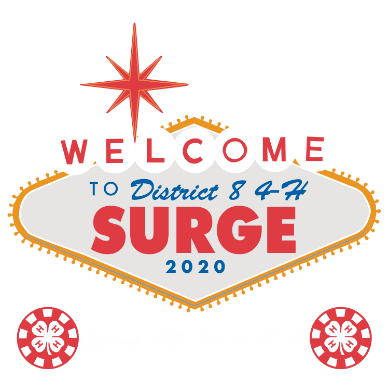 Schedule – June 17-19, 2020Wednesday, June 17, 2020Thursday, June 18, 2020Friday, June 19, 2020OBJECTIVE:To prepare teen leaders from the 21 counties in District 8 for leadership roles. These roles might be at the county level, or county committees, or their clubs. The hope is that participants will take information back from SURGE and share it with members back in their counties. SURGE is set up to be enjoyable and fun, but there is work too. Many workshops are set up that will require concentration and serious participation. Speeches are delivered for officer elections.  4-H members in grades 8-12 (of the current 4-H year) are eligible to attend.  We work and we play. Play time is set up with activities that build team work skills and camaraderie in the district.4-H CONNECT	REGISTRATION:	May 4-22, 2020 at midnighthttps://texas.4honline.com/ DATES & TIME:	Wednesday, June 17 through Friday, June 19, 2020Arrive no earlier than 3:00 pm on WednesdayAdjourn at 11:30 am on FridayLOCATION:	Texas 4-H Conference Center5600 FM 3021Brownwood, TX 76801Phone: 325-784-5482Fax: 325-784-6486http://texas4h-ctr.tamu.edu/COST:		$215 per participant   This includes insurance, lodging, meals and snacks beginning with supper on Wednesday and ending with breakfast on Friday.  Counties will be responsible for their own transportation to and from Brownwood and meals while traveling.  WHO CAN ATTEND:All District 8 4-H Council officers plus representatives from each county.  All participants must have completed the 8th grade to attend SURGE.  HEALTH & RELEASE FORMS:Every participant, youth and adults, will need to complete a Health and Release form packet.  Forms are included in this letter and will be able to be downloaded from 4-H Connect. The completed, signed forms will need to be scanned as a pdf and uploaded to 4-H Connect during the registration process. Please note: The forms require a copy of the participant’s insurance card.Each chaperone will be required to have one copy of these forms with them while traveling.SERVICE PROJECT:Bring items to donate to the 4-H Center (cards, dominoes, board games, volley balls, etc.) As we get closer, we will get a “wish list” of items from the 4-H Center. WHAT TO BRING:	Pillow, sheets, light blanket, towels, wash cloths, personal itemsSwimsuit (for any lake and pool activities at camp)Water shoes or old tennis shoes for the lake (must have a strap/back)Comfortable, casual clothes for workshops, dancesNo flip flops or other backless sandals are allowed during the dance. They must be close-toed shoes. Sturdy shoes for active gamesA light jacket or sweater is also recommended, as the classrooms may be cool   Items for service project. WHAT NOT TO BRING:	Fireworks, ropes, roping dummies, water balloons, water guns, silly string, etc.Expensive jewelry/accessoriesExcessive food/drinks and gumDRESS CODE:   Please remind 4-H members that 4-H Conference Center Dress Code will be in effect:Items not allowed: tops with spaghetti straps, halter type tops, shirts that reveal the midriff, excessively loose-fitting pants or jeans, short shorts or skirts, clothing advertising or referencing alcohol, drugs, violence or having sexual content.Two-piece swimsuits are allowed, but should adequately cover all body parts.No caps, cowboy hats, or sunglasses in the buildings.PARENT HANDBOOK:Detailed information about dress code, behavior expectations, emergency contact information for parents, etc. can found in the Parent Handbook:  https://texas4hcenter.tamu.edu/services/youth-camps-and-retreats/parent-handbook/  SCHEDULE:A tentative schedule is enclosed; however, it is subject to change. During your free-time, the following recreational opportunities will be available:  volleyball, ping pong, softball, tennis, basketball, swimming and a variety of other games.DANCE THEMES: The theme for the 2020 District 8 SURGE is “Going All in on 4-H!” following a Vegas theme.  All costumes must be appropriate within dress code.  If inappropriate, you will be asked to change clothes.Thursday – “A Night on the Town” We will have a semi-formal dance, so feel free to dress for the occasion! Think, a night out in glamour. OFFICER ELECTIONS:One of the major events of SURGE will be the election of officers for the District 8 4-H Council.  Refer to the standing rules for eligibility.  Council Officer Applications are due to the District Office by May 22, 2020.   Refer to the separate officer election letter for further details.  That information can be found on the District 8 4-H Council Officer page: http://d84-h.tamu.edu/district-4-h-council/ 3:00pm-3:45pmCafeteria Registration3:30 pm – 3:45 pmMoore County RoomOfficer Candidate Orientation Meeting4:00 pm –4:30 pmAuditoriumWelcome & Orientation 4:30-5:30AuditoriumMeet the Candidates through “Your Turn to Lead”4:30 pmMoore County RoomChaperone Meeting 5:30-6:30AuditoriumMessy Games in Groups6:30 pm – 7:30 pmFlag PolesFlag Ceremony & Dinner7:30-8:45AuditoriumGuest Speaker “Falling into Failure” 9:15 pm – 11:00 pmAuditoriumDance 11:00 pmAuditoriumVespers11:30 pmIn RoomsIn Rooms12:00 MidnightIn RoomsLights Out7:15 amFlag PolesFlag Ceremony & Breakfast8:15 amAuditoriumOfficer Elections & Installation 10:30 am-11:00 amAuditoriumCamp Photo, Closing Session11:30 amHave a safe trip home!